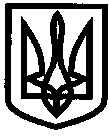 УКРАЇНАУПРАВЛІННЯ ОСВІТИІЗЮМСЬКОЇ МІСЬКОЇ РАДИХАРКІВСЬКОЇ ОБЛАСТІНАКАЗ06.04.2018											№ 154На виконання Рішення колегії Департаменту науки і освіти Харківської обласної державної адміністрації від 30 березня 2018 року «Про аналіз стану забезпечення пожежної безпеки на об’єктах з масовим перебуванням людей», з метою поліпшення стану пожежної та техногенної безпеки в закладах освіти м. ІзюмНАКАЗУЮ:1. Затвердити План заходів щодо поліпшення  стану пожежної та техногенної безпеки, виявлених під час перевірок контролюючими органами по закладам  освіти Ізюмської міської ради Харківської області (Додаток 1).2. Керівникам закладів освіти  взяти під особистий контроль та забезпечити виконання даних заходів.3. Контроль за виконанням даного наказу залишаю за собою.Заступник начальника управління освіти						О.В. БезкоровайнийОлемський М.В.Рєпіна Л.С.Додаток № 1ЗАТВЕРДЖЕНОнаказ управління освіти Ізюмської міської радиХарківської областівід 06.04.2018 № 154План заходів щодо поліпшення стану пожежної та техногенної безпеки в закладах освіти м. ІзюмПро  затвердження Плану заходів щодо поліпшення  стану пожежної та техногенної безпеки в   закладах    освіти   м.   Ізюм№ з/пПлан заходівСтрок виконання за фактомВідповідальні1Провести капітальний ремонт системи протипожежного захисту (установки  автоматичної пожежної сигналізації)До 01.09.2018, при надходженні фінансуванняУправління освіти,керівники закладів2Працюючий персонал забезпечити засобами індивідуального захисту(противогазами)До 01.09.2018, при надходженні фінансуванняУправління освіти,керівники закладів3Провести технічне обслуговування та перевірку на працездатність існуючих вогнегасників До 01.09.2018Управління освіти,керівники закладів4Придбати вогнегасникиДо 01.05.2018Управління освіти,керівники закладів5На шляхах евакуації демонтувати спалимі панелі До 01.09.2018Керівники закладів6Провести технічне обслуговування та перевірку на працездатність шляхом пуску води пожежних кран-комплектів не рідше одного разу на шість місяців з реєстрацією результатів перевірки у спеціальному журналі обліку технічного обслуговуванняКвітень 2018Загоспи7Уточнити схеми евакуації людей з приміщеньКвітень 2018Керівники закладів8Провести навчання персоналу з питання проведення евакуації , чітко визначити алгоритм дій персоналу під час виникнення пожежі і надзвичайної ситуаціїКвітень 2018Керівники закладів, завгоспи9 Посилити роботу направлену на виконання приписів державного нагляду (контролю) у сфері пожежної та техногенної безпеки з приведення закладів у належний протипожежний стан; ПостійноКерівники закладів, завгоспи10Забезпечити проведення протипожежних інструктажів із працівниками  щодо виконання вимог техногенної безпеки та порядку дій персоналу в разі виникнення аварійних ситуаційУпродовж рокуКерівники закладів, завгоспи11Організувати чергування працівників під час проведення свят та інших масових заходівПостійноКерівники закладів12Придбати та встановити лампи для обладнання евакуаційного освітлення на виходах в коридорах І та ІІ поверхівДо 01.09.2018, при надходженні фінансуванняКерівники закладів13Організувати проведення в закладах батьківських зборів, тематичних семінарів, Днів відкритих дверей та інших заходів з тематики запобігання травмування та загибелі дітей на пожежахПостійноКерівники закладів14Провести вогнегасну обробку дерев’яних елементів горищного приміщення.До 01.09.2018, при надходженні фінансуванняУправління освіти,керівники закладів